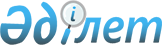 2012 жылға арналған ақы төленетін қоғамдық жұмыстарды ұйымдастыру туралыҚостанай облысы Мендіқара ауданы әкімдігінің 2012 жылғы 13 ақпандағы № 63 қаулысы. Қостанай облысы Мендіқара ауданының Әділет басқармасында 2012 жылғы 29 ақпанда № 9-15-168 тіркелді

      "Халықты жұмыспен қамту туралы" Қазақстан Республикасының 2001 жылғы 23 қаңтардағы Заңының 7-бабының 5) тармақшасына, 20-бабының 5-тармағына, "Қазақстан Республикасындағы жергілікті мемлекеттік басқару және өзін-өзi басқару туралы" Қазақстан Республикасының 2001 жылғы 23 қаңтардағы Заңының 31-бабына, "Халықты жұмыспен қамту туралы" Қазақстан Республикасының 2001 жылғы 23 қаңтардағы Заңын icкe асыру жөніндегі шаралар туралы" Қазақстан Республикасы Үкіметінің 2001 жылғы 19 маусымдағы № 836 қаулысымен бекітілген, қоғамдық жұмыстарды ұйымдастыру мен қаржыландыру ережесінің 6, 7, 8-тармақтарына сәйкес, Меңдіқара ауданының әкімдігі ҚАУЛЫ ЕТЕДІ:



      1. Бекітілсін:

      қоса беріліп отырған 2012 жылға арналған ұйымдардың тізбелері, қоғамдық жұмыстардың түрлері, көлемі мен нақты жағдайлары;

      ақы төленетін қоғамдық жұмыстармен қамтылған азаматтардың еңбек ақысы аудандық бюджет қаражаты есебінен айына ең төменгі жалақының 1,25 мөлшерінде.



      2. 2012 жылға арналған ақы төленетін қоғамдық жұмыстарды ұйымдастыру кезінде "Меңдіқара ауданының жұмыспен қамту және әлеуметтік бағдарламалар бөлімі" мемлекеттік мекемесі осы қаулыны басшылыққа алсын.



      3. Мыналар:



      1) Мемлекеттік әлеуметтік сақтандыру қорына әлеуметтік аударымдар мен әлеуметтік салық аудандық бюджеттен өтелетіндігі және жұмыс берушілердің есеп айырысу шоттарына аударылатындығы;



      2) қоғамдық жұмыстарды орындауға, шартпен белгіленген мөлшерлердегі жалақыны аудару және төлеу бойынша екінші деңгейдегі банктердің қызметтеріне комиссиялық сыйақы төлемінің шығындары жұмыс берушінің есеп айырысу шотына аудандық бюджеттен өтелетіндігі белгіленсін.



      4. "2012 жылға арналған ақылы коғамдық жұмыстарды ұйымдастыру туралы" Меңдіқара ауданы әкімдігінің 2012 жылғы 23 қаңтардағы № 38 қаулысы жойылсын.



      5. Осы қаулының орындалуын бақылау аудан әкімінің орынбасары С.К. Киікбаевқа жүктелсін.



      6. Осы қаулы алғашқы ресми жарияланғаннан кейін күнтізбелік он күн өткен соң қолданысқа енгізіледі.      Меңдіқара

      ауданының әкімі                            Б. Жақыпов      КЕЛІСІЛДІ:      "Мендіқара 2011" жауапкершілігі

      шектеулі серіктестігі

      директорының міндетін атқарушы

      __________________ Е. Қиялбеков      Мендіқара ауданының жұмыспен қамту

      және әлеуметтік бағдарламалар бөлімі"

      мемлекеттік мекемесінің бастығы

      __________________ С. Плотникова

Әкімдіктің         

2012 жылғы 13 ақпандағы   

№ 63 қаулысымен бекітілген   2012 жылға арналған ұйымдардың тізбелері, қоғамдық

жұмыстардың түрлері, көлемі мен нақты жағдайлары
					© 2012. Қазақстан Республикасы Әділет министрлігінің «Қазақстан Республикасының Заңнама және құқықтық ақпарат институты» ШЖҚ РМК
				Ұйымдардың

атауыҚоғамдық жұмыстардың

түрлеріҚоғамдық

жұмыс-

тардың

көлемі,

сағатпенҚоғамдық жұмыстардың

нақты жағдайлары"Меңдіқара

2011"

жауапкершілігі

шектеулі

серіктестігі1. Боровской селосында

қызметкердiң алдын ала

кәсiптік даярлаудан өтуiн

талап етпейтiн қоғамдық

жұмыстардың түрлерi:

1) қоқыcты жинау;

2) қысқы кезеңде селоның

аумақтарын қардан

тазарту;

3) өңірді экологиялық

сауықтыру: (селоны

көгалдандыру және

абаттандыру);

4) ағаштар мен бұталарды

сәнді кесу;

5) гүл бақтарын

гүлзарларға қарасты қазу;

6) жапырақты, қылқан

жапырақ тектес көшеттерді

отырғызу және көшеттерді

суару;

7) гүл гүлзарларының

шөптерін жұлу;

8) хабарламаларды

жеткізу, құжаттарды өңдеу

және тігу;

9) тозығы жеткен

құрылыстарды бұзған кезде

құрылыс қоқыстарын

шығару;

10) электр бағаналарын

сырлау;

11) шарбақтар мен

бөгеттерді сырлау.62016Қазақстан

Республикасының еңбек

заңнамасында

көзделген шектеулерді

ескеріп, екі демалыс

күнімен, бір сағаттан

кем емес түскі

үзіліспен, қоғамдық

жұмыстарға бір

қатысушының жұмыс

уақытының

ұзақтығы-аптасына

40 сағаттан

артық емес"Меңдіқара

2011"

жауапкершілігі

шектеулі

серіктестігі2. Каменскорал селолық

округінде қызметкердiң

алдын ала кәсiптік

даярлаудан өтуiн талап

етпейтiн қоғамдық

жұмыстардың түрлерi:

1) қоқысты жинау;

2) қысқы кезеңде селоның

аумақтарын қардан

тазарту;

3) өңірді экологиялық

сауықтыру: (селоны

көгалдандыру және

абаттандыру);

4) ағаштар мен бұталарды

сәнді кесу;

5) жапырақты, қылқан

жапырақ тектес көшеттерді

отырғызу және көшеттерді

суару;

6) гүл гүлзарларының

шөптерін жұлу;

7) су ағатын кюветтерді

шөптен және қоқыстан

тазарту.10944Қазақстан

Республикасының еңбек

заңнамасында

көзделген шектеулерді

ескеріп, екі демалыс

күнімен, бір сағаттан

кем емес түскі

үзіліспен, қоғамдық

жұмыстарға бір

қатысушының жұмыс

уақытының

ұзақтығы-аптасына

40 сағаттан

артық емес"Меңдіқара

2011"

жауапкершілігі

шектеулі

серіктестігі3. Введен селолық

округінде қызметкердiң

алдын ала кәсiптік

даярлаудан өтуiн талап

етпейтiн қоғамдық

жұмыстардың түрлерi:

1) қоқысты жинау;

2) қысқы кезеңде селоның

аумақтарын қардан

тазарту;

3) өңірді экологиялық

сауықтыру: (селоны

көгалдандыру және

абаттандыру);

4) ағаштар мен бұталарды

сәнді кесу;

5) жапырақты, қылқан

жапырақ тектес көшеттерді

отырғызу және көшеттерді

суару;

6) гүл гүлзарларының

шөптерін жұлу;

7) су ағатын кюветтерді

шөптен және қоқыстан

тазарту.10944Қазақстан

Республикасының еңбек

заңнамасында

көзделген шектеулерді

ескеріп, екі демалыс

күнімен, бір сағаттан

кем емес түскі

үзіліспен, қоғамдық

жұмыстарға бір

қатысушының жұмыс

уақытының

ұзақтығы-аптасына

40 сағаттан

артық емес"Меңдіқара

2011"

жауапкершілігі

шектеулі

серіктестігі4. Алешин селолық

округінде қызметкердiң

алдын ала кәсiптік

даярлаудан өтуiн талап

етпейтiн қоғамдық

жұмыстардың түрлерi:

1) қоқысты жинау;

2) қысқы кезеңде селоның

аумақтарын қардан

тазарту;

3) өңірді экологиялық

сауықтыру: (селоны

көгалдандыру және

абаттандыру);

4) ағаштар мен бұталарды

сәнді кесу;

5) жапырақты, қылқан

жапырақ тектес көшеттерді

отырғызу және көшеттерді

суару;

6) гүл гүлзарларының

шөптерін жұлу;

7) су ағатын кюветтерді

шөптен және қоқыстан

тазарту.10944Қазақстан

Республикасының еңбек

заңнамасында

көзделген шектеулерді

ескеріп, екі демалыс

күнімен, бір сағаттан

кем емес түскі

үзіліспен, қоғамдық

жұмыстарға бір

қатысушының жұмыс

уақытының

ұзақтығы-аптасына

40 сағаттан

артық емес"Меңдіқара

2011"

жауапкершілігі

шектеулі

серіктестігі5. Соснов селолық

округінде қызметкердiң

алдын ала кәсiптік

даярлаудан өтуiн талап

етпейтiн қоғамдық

жұмыстардың түрлерi:

1) қоқысты жинау;

2) қысқы кезеңде селоның

аумақтарын қардан

тазарту;

3) өңірді экологиялық

сауықтыру: (селоны

көгалдандыру және

абаттандыру);

4) ағаштар мен бұталарды

сәнді кесу;

5) жапырақты, қылқан

жапырақ тектес көшеттерді

отырғызу және көшеттерді

суару;

6) гүл гүлзарларының

шөптерін жұлу;

7) су ағатын кюветтерді

шөптен және қоқыстан

тазарту.16416Қазақстан

Республикасының еңбек

заңнамасында

көзделген шектеулерді

ескеріп, екі демалыс

күнімен, бір сағаттан

кем емес түскі

үзіліспен, қоғамдық

жұмыстарға бір

қатысушының жұмыс

уақытының

ұзақтығы-аптасына

40 сағаттан

артық емес"Меңдіқара

2011"

жауапкершілігі

шектеулі

серіктестігі6. Краснопреснен селолық

округінде қызметкердiң

алдын ала кәсiптік

даярлаудан өтуiн талап

етпейтiн қоғамдық

жұмыстардың түрлерi:

1) қоқысты жинау;

2) қысқы кезеңде селоның

аумақтарын қардан

тазарту;

3) өңірді экологиялық

сауықтыру: (селоны

көгалдандыру және

абаттандыру);

4) ағаштар мен бұталарды

сәнді кесу;

5) жапырақты, қылқан

жапырақ тектес көшеттерді

отырғызу және көшеттерді

суару;

6) гүл гүлзарларының

шөптерін жұлу;

7) су ағатын кюветтерді

шөптен және қоқыстан

тазарту.10944Қазақстан

Республикасының еңбек

заңнамасында

көзделген шектеулерді

ескеріп, екі демалыс

күнімен, бір сағаттан

кем емес түскі

үзіліспен, қоғамдық

жұмыстарға бір

қатысушының жұмыс

уақытының

ұзақтығы-аптасына

40 сағаттан

артық емес"Меңдіқара

2011"

жауапкершілігі

шектеулі

серіктестігі7. Теңіз селолық

округінде қызметкердiң

алдын ала кәсiптік

даярлаудан өтуiн талап

етпейтiн қоғамдық

жұмыстардың түрлерi:

1) қоқысты жинау;

2) қысқы кезеңде селоның

аумақтарын қардан

тазарту;

3) өңірді экологиялық

сауықтыру: (селоны

көгалдандыру және

абаттандыру);

4) ағаштар мен бұталарды

сәнді кесу;

5) жапырақты, қылқан

жапырақ тектес көшеттерді

отырғызу және көшеттерді

суару;

6) гүл гүлзарларының

шөптерін жұлу;

7) су ағатын кюветтерді

шөптен және қоқыстан

тазарту.10944Қазақстан

Республикасының еңбек

заңнамасында

көзделген шектеулерді

ескеріп, екі демалыс

күнімен, бір сағаттан

кем емес түскі

үзіліспен, қоғамдық

жұмыстарға бір

қатысушының жұмыс

уақытының

ұзақтығы-аптасына

40 сағаттан

артық емес"Меңдіқара

2011"

жауапкершілігі

шектеулі

серіктестігі8. Первомай селолық

округінде қызметкердiң

алдын ала кәсiптік

даярлаудан өтуiн талап

етпейтiн қоғамдық

жұмыстардың түрлерi:

1) қоқысты жинау;

2) қысқы кезеңде селоның

аумақтарын қардан

тазарту;

3) өңірді экологиялық

сауықтыру: (селоны

көгалдандыру және

абаттандыру);

4) ағаштар мен бұталарды

сәнді кесу;

5) жапырақты, қылқан

жапырақ тектес көшеттерді

отырғызу және көшеттерді

суару;

6) гүл гүлзарларының

шөптерін жұлу;

7) су ағатын кюветтерді

шөптен және қоқыстан

тазарту.10944Қазақстан

Республикасының еңбек

заңнамасында

көзделген шектеулерді

ескеріп, екі демалыс

күнімен, бір сағаттан

кем емес түскі

үзіліспен, қоғамдық

жұмыстарға бір

қатысушының жұмыс

уақытының

ұзақтығы-аптасына

40 сағаттан

артық емес"Меңдіқара

2011"

жауапкершілігі

шектеулі

серіктестігі9. Қарақоға селолық

округінде қызметкердiң

алдын ала кәсiптік

даярлаудан өтуiн талап

етпейтiн қоғамдық

жұмыстардың түрлерi:

1) қоқысты жинау;

2) қысқы кезеңде селоның

аумақтарын қардан

тазарту;

3) өңірді экологиялық

сауықтыру: (селоны

көгалдандыру және

абаттандыру);

4) ағаштар мен бұталарды

сәнді кесу;

5) жапырақты, қылқан

жапырақ тектес көшеттерді

отырғызу және көшеттерді

суару;

6) гүл гүлзарларының

шөптерін жұлу;

7) су ағатын кюветтерді

шөптен және қоқыстан

тазарту.10944Қазақстан

Республикасының еңбек

заңнамасында

көзделген шектеулерді

ескеріп, екі демалыс

күнімен, бір сағаттан

кем емес түскі

үзіліспен, қоғамдық

жұмыстарға бір

қатысушының жұмыс

уақытының

ұзақтығы-аптасына

40 сағаттан

артық емес"Меңдіқара

2011"

жауапкершілігі

шектеулі

серіктестігі10. Буденный селолық

округінде қызметкердiң

алдын ала кәсiптік

даярлаудан өтуiн талап

етпейтiн қоғамдық

жұмыстардың түрлерi:

1) қоқысты жинау;

2) қысқы кезеңде селоның

аумақтарын қардан

тазарту;

3) өңірді экологиялық

сауықтыру: (селоны

көгалдандыру және

абаттандыру);

4) ағаштар мен бұталарды

сәнді кесу;

5) жапырақты, қылқан

жапырақ тектес көшеттерді

отырғызу және көшеттерді

суару;

6) гүл гүлзарларының

шөптерін жұлу;

7) су ағатын кюветтерді

шөптен және қоқыстан

тазарту.10944Қазақстан

Республикасының еңбек

заңнамасында

көзделген шектеулерді

ескеріп, екі демалыс

күнімен, бір сағаттан

кем емес түскі

үзіліспен, қоғамдық

жұмыстарға бір

қатысушының жұмыс

уақытының

ұзақтығы-аптасына

40 сағаттан

артық емес"Меңдіқара

2011"

жауапкершілігі

шектеулі

серіктестігі11. Михайлов селолық

округінде қызметкердiң

алдын ала кәсiптік

даярлаудан өтуiн талап

етпейтiн қоғамдық

жұмыстардың түрлерi:

1) қоқысты жинау;

2) қысқы кезеңде селоның

аумақтарын қардан

тазарту;

3) өңірді экологиялық

сауықтыру: (селоны

көгалдандыру және

абаттандыру);

4) ағаштар мен бұталарды

сәнді кесу;

5) жапырақты, қылқан

жапырақ тектес көшеттерді

отырғызу және көшеттерді

суару;

6) гүл гүлзарларының

шөптерін жұлу;

7) су ағатын кюветтерді

шөптен және қоқыстан

тазарту.12768Қазақстан

Республикасының еңбек

заңнамасында

көзделген шектеулерді

ескеріп, екі демалыс

күнімен, бір сағаттан

кем емес түскі

үзіліспен, қоғамдық

жұмыстарға бір

қатысушының жұмыс

уақытының

ұзақтығы-аптасына

40 сағаттан

артық емес"Меңдіқара

2011"

жауапкершілігі

шектеулі

серіктестігі12. Ломоносов селолық

округінде қызметкердiң

алдын ала кәсiптік

даярлаудан өтуiн талап

етпейтiн қоғамдық

жұмыстардың түрлерi:

1) қоқысты жинау;

2) қысқы кезеңде селоның

аумақтарын қардан

тазарту;

3) өңірді экологиялық

сауықтыру: (селоны

көгалдандыру және

абаттандыру);

4) ағаштар мен бұталарды

сәнді кесу;

5) жапырақты, қылқан

жапырақ тектес көшеттерді

отырғызу және көшеттерді

суару;

6) гүл гүлзарларының

шөптерін жұлу;

7) су ағатын кюветтерді

шөптен және қоқыстан

тазарту.10944Қазақстан

Республикасының еңбек

заңнамасында

көзделген шектеулерді

ескеріп, екі демалыс

күнімен, бір сағаттан

кем емес түскі

үзіліспен, қоғамдық

жұмыстарға бір

қатысушының жұмыс

уақытының

ұзақтығы-аптасына

40 сағаттан

артық емес"Меңдіқара

2011"

жауапкершілігі

шектеулі

серіктестігі13. Борков селолық

округінде қызметкердiң

алдын ала кәсiптік

даярлаудан өтуiн талап

етпейтiн қоғамдық

жұмыстардың түрлерi:

1) қоқысты жинау;

2) қысқы кезеңде селоның

аумақтарын қардан

тазарту;

3) өңірді экологиялық

сауықтыру: (селоны

көгалдандыру және

абаттандыру);

4) ағаштар мен бұталарды

сәнді кесу;

5) жапырақты, қылқан

жапырақ тектес көшеттерді

отырғызу және көшеттерді

суару;

6) гүл гүлзарларының

шөптерін жұлу;

7) су ағатын кюветтерді

шөптен және қоқыстан

тазарту.10944Қазақстан

Республикасының еңбек

заңнамасында

көзделген шектеулерді

ескеріп, екі демалыс

күнімен, бір сағаттан

кем емес түскі

үзіліспен, қоғамдық

жұмыстарға бір

қатысушының жұмыс

уақытының

ұзақтығы-аптасына

40 сағаттан

артық емес